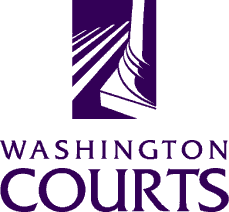 Superior Court Judges’ Association Equality and Fairness CommitteeDate and Time: Tuesday, April 25, 2017 @ 12:00 p.m. – 1:00 p.m.Meeting In-Person at SCJA Spring ConferenceSuperior Court Judges’ Association Equality and Fairness CommitteeDate and Time: Tuesday, April 25, 2017 @ 12:00 p.m. – 1:00 p.m.Meeting In-Person at SCJA Spring ConferenceAGENDAAGENDAAGENDAAGENDACall to OrderCall to OrderJudge Eric LucasJudge Eric LucasChair & Vice Chair ReportsChair & Vice Chair ReportsJudge Eric Lucas & Judge Helen WhitenerJudge Eric Lucas & Judge Helen WhitenerSub-Committee Updates:Media & OutreachLegislative Education – SCJA Spring Conference 2017Sub-Committee Updates:Media & OutreachLegislative Education – SCJA Spring Conference 2017Sub-Committee Chairs Sub-Committee Chairs Debrief 2017 & Set Goals & Objectives for 2018Debrief 2017 & Set Goals & Objectives for 2018AllAllDetermine 2017-2018 Meeting ScheduleDetermine 2017-2018 Meeting ScheduleAllAllPersons with a disability, who require accommodation, should notify Cynthia Delostrinos at 360-705-5327 or Cynthia.Delostrinos@courts.wa.gov  to request or discuss accommodations.  While notice 5 days prior to the event is preferred, every effort will be made to provide accommodations, when requested.Persons with a disability, who require accommodation, should notify Cynthia Delostrinos at 360-705-5327 or Cynthia.Delostrinos@courts.wa.gov  to request or discuss accommodations.  While notice 5 days prior to the event is preferred, every effort will be made to provide accommodations, when requested.Persons with a disability, who require accommodation, should notify Cynthia Delostrinos at 360-705-5327 or Cynthia.Delostrinos@courts.wa.gov  to request or discuss accommodations.  While notice 5 days prior to the event is preferred, every effort will be made to provide accommodations, when requested.Persons with a disability, who require accommodation, should notify Cynthia Delostrinos at 360-705-5327 or Cynthia.Delostrinos@courts.wa.gov  to request or discuss accommodations.  While notice 5 days prior to the event is preferred, every effort will be made to provide accommodations, when requested.